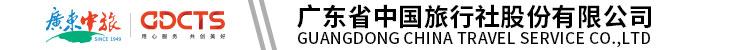 【漂流直通车】笔架山漂流行程单行程安排费用说明其他说明产品编号LXBL-YB17125396530bjs出发地广州市目的地清远笔架山（笔架山漂流、千古溪森林公园）行程天数1去程交通汽车返程交通汽车参考航班上午8:30地铁站5号线 珠江新城地铁站站A1出口上车（逾时不候）上午8:30地铁站5号线 珠江新城地铁站站A1出口上车（逾时不候）上午8:30地铁站5号线 珠江新城地铁站站A1出口上车（逾时不候）上午8:30地铁站5号线 珠江新城地铁站站A1出口上车（逾时不候）上午8:30地铁站5号线 珠江新城地铁站站A1出口上车（逾时不候）产品亮点★ 被誉为溪林峡谷的“探险之王”—笔架山大瀑布★ 被誉为溪林峡谷的“探险之王”—笔架山大瀑布★ 被誉为溪林峡谷的“探险之王”—笔架山大瀑布★ 被誉为溪林峡谷的“探险之王”—笔架山大瀑布★ 被誉为溪林峡谷的“探险之王”—笔架山大瀑布天数行程详情用餐住宿D1真人CS—笔架山景区—返程早餐：X     午餐：X     晚餐：X   无费用包含1.用   车：按实际参团人数安排空调旅游巴士；（指定上车点：往返接送）1.用   车：按实际参团人数安排空调旅游巴士；（指定上车点：往返接送）1.用   车：按实际参团人数安排空调旅游巴士；（指定上车点：往返接送）费用不包含1、不含景点园中园门票、行程中自费项目或个人消费！1、不含景点园中园门票、行程中自费项目或个人消费！1、不含景点园中园门票、行程中自费项目或个人消费！预订须知1.在参加活动期间，宾客请根据个人身体条件慎重选择游玩项目，服从景区救生工作人员的指挥，必须在指定的区域和时间游玩，严禁在没有救生配置的区域内游玩。温馨提示1、出发时，最好携带一套干净衣服，以备下船时更换，同时最好携带一双塑料拖鞋，以备漂流时在橡艇上穿； 退改规则1.小童(1.2M以下)：含往返车费，导游服务费。；报名材料1、请按照景区、景点的指示路线行走，不要穿越围栏之外；徒步山路，请扶好沿途围栏，禁止做出危险行为动作；保险信息1、游客在旅游期间需要遵守相关国家法律法规之规定，因自身过错或者自身疾病引起的人身和财产损失责任游客自负，旅行社不承担责任。特别提醒：贵重物品（现金、首饰、贵重设备等）请随身携带或存放在景区贵重物品保管箱；